अख्तियार दुरुपयोग अनुसन्धान आयोग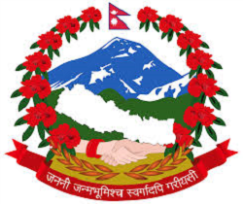 टंगाल, काठमाडौंमिति: २०८०।०७।१६  गते ।प्रेस विज्ञप्तिविषय: अख्तियार दुरुपयोग अनुसन्धान आयोगबाट विशेष अदालत काठमाडौंमा दायर भएका मुद्दाहरुमा विशेष अदालतबाट भएको फैसलाउपर आयोगलाई चित्त नबुझी सर्वोच्च अदालतमा पुनरावेदन गरिएको मुद्दा।अख्तियार दुरुपयोग अनुसन्धान आयोगबाट विशेष अदालत, काठमाडौंमा दायर भएका मुद्दाहरुमा विशेष अदालतबाट बिभिन्न मितिमा फैसला भएका मध्ये सार्वजनिक सम्पत्ति हानिनोक्सानी गरी भ्रष्टाचार गरेको सम्बन्धी मुद्दामा आयोगको निर्णय अनुसार मिति २०८०।०७।१५ गते सर्वोच्च अदालतमा पुनरावेदन गरिएको बिबरण देहायानुसार रहेको छ।प्रवक्ता
भोला दाहालदेहाय:सि.नं.प्रतिवादीहरुमुद्दाआयोगको मागदावीविशेष अदालतको फैसला र आधारआयोगबाट सम्मानित सर्वोच्च अदालतमा पुनरावेदन गरिएका आधारहरुमोहनप्रसाद आचार्य, जानुका श्रेष्ठ  र पवन श्रेष्ठ (विशेष अदालतको मुद्दा नं. ०७९-CR-0०६७ र फैसला मिति २०७९/1२/३०)सार्वजनिक सम्पत्तिको हानिनोक्सानी गरी भ्रष्टाचार गरेको।प्रतिवादी मोहनप्रसाद आचार्यको हकमाःजिल्ला खोटाङ, दिक्तेल रुपाकोट मझुवागढी नगरपालिका, वडा नं. ४ (साविक खाल्ले गा.वि.स.) मा आर्थिक वर्ष २०७४/०७५ को पहिलो चौमासिक किस्तामा उक्त वडामा सामाजिक सुरक्षा भत्ता वितरण गर्दा जम्मा ९ जनाको नाममा सामाजिक सुरक्षा भत्ता रकम निकासा गरी/गराई लाभग्राही नै नहुँदा समेत निजहरुको नाम देखाई खर्च लेखिएको जम्मा रु. ५५,२00।– (अक्षरुपी पचपन्न हजार दुई सय रुपैयाँ) हिनामिना गरी तत्कालीन वडा सचिव प्रतिवादी मोहनप्रसाद आचार्यले भ्रष्टाचार निवारण ऐन, २०५९ को दफा १७ बमोजिम सार्वजनिक सम्पत्तिको हानिनोक्सानीको कसुर गरेको पुष्टी भएको देखिएकोले निज प्रतिवादी उपर बिगो रु. ५५,२00।– (अक्षरुपी पचपन्न हजार दुई सय रुपैयाँ) कायम गरी भ्रष्टाचार निवारण ऐन, २०५९ को दफा १७ बमोजिम सोही ऐनको दफा ३ को उपदफा (१) र दफा ३ को उपदफा (१) को खण्ड (ग) बमोजिम सजाय हुन एवं भ्रष्टाचार निवारण ऐन, २०५९ को दफा १७ बमोजिम हिनामिना गरेको सामाजिक सुरक्षा भत्ता रु. ५५,२00।– (अक्षरुपी पचपन्न हजार दुई सय रुपैयाँ) निजबाट असुल उपर हुन मागदावी लिइएको।प्रतिवादी जानुका श्रेष्ठको हकमाःजिल्ला खोटाङ, दिक्तेल रुपाकोट मझुवागढी नगरपालिका, वडा नं. ४ (साविक खाल्ले गा.वि.स.) मा आर्थिक वर्ष २०७४/०७५ को दोस्रो किस्तादेखि आर्थिक वर्ष २०७५/०७६ को दोस्रो किस्तासम्म उक्त वडामा सामाजिक सुरक्षा भत्ता वितरण गर्दा जम्मा ३० जनाको नाममा सामाजिक सुरक्षा भत्ता रकम निकासा गरी/गराई लाभग्राही नै नहुँदा समेत निजहरुको नाम देखाई खर्च लेखिएको जम्मा रु. १,७७,६00।– (अक्षरुपी एक लाख सतहत्तर हजार छ सय रुपैयाँ) हिनामिना गरी तत्कालीन वडा सचिव प्रतिवादी जानुका श्रेष्ठले भ्रष्टाचार निवारण ऐन, २०५९ को दफा १७ बमोजिम सार्वजनिक सम्पत्तिको हानिनोक्सानीको कसुर गरेको पुष्टी भएको देखिएकोले निज प्रतिवादी उपर बिगो रु. १,७७,६00।– (अक्षरुपी एक लाख सतहत्तर हजार छ सय रुपैयाँ) कायम गरी भ्रष्टाचार निवारण ऐन, २०५९ को दफा १७ बमोजिम सोही ऐनको दफा ३ को उपदफा (१) र दफा ३ को उपदफा (१) को खण्ड (घ) बमोजिम सजाय हुन एवं भ्रष्टाचार निवारण ऐन, २०५९ को दफा १७ बमोजिम हिनामिना गरेको सामाजिक सुरक्षा भत्ता रु. १,७७,६00।– (अक्षरुपी एक लाख सतहत्तर हजार छ सय रुपैयाँ) निजबाट असुल उपर हुन मागदावी लिइएको देखिन्छ।प्रतिवादी पवन श्रेष्ठको हकमाःजिल्ला खोटाङ, दिक्तेल रुपाकोट मझुवागढी नगरपालिका, वडा नं. ४ (साविक खाल्ले गा.वि.स.) मा आर्थिक वर्ष २०७५/०७६ को तेस्रो किस्तामा उक्त वडामा सामाजिक सुरक्षा भत्ता वितरण गर्दा जम्मा ७ जनाको नाममा सामाजिक सुरक्षा भत्ता रकम निकासा गरी/गराई लाभग्राही नै नहुँदा समेत निजहरुको नाम देखाई खर्च लेखिएको जम्मा रु. ३५,२00।– (अक्षरुपी पैँतीस हजार दुई सय रुपैयाँ) हिनामिना गरी तत्कालीन वडा सचिव प्रतिवादी पवन श्रेष्ठले भ्रष्टाचार निवारण ऐन, २०५९ को दफा १७ बमोजिम सार्वजनिक सम्पत्तिको हानिनोक्सानीको कसुर गरेको पुष्टी भएको देखिएकोले तत्कालीन वडा सचिव प्रतिवादी पवन श्रेष्ठ उपर बिगो रु. ३५,२00।– (अक्षरुपी पैँतीस हजार दुई सय रुपैयाँ) कायम गरी भ्रष्टाचार निवारण ऐन, २०५९ को दफा १७ बमोजिम सोही ऐनको दफा ३ को उपदफा (१) र दफा ३ को उपदफा (१) को खण्ड (ख) बमोजिम सजाय हुन एवं भ्रष्टाचार निवारण ऐन, २०५९ को दफा १७ बमोजिम हिनामिना गरेको सामाजिक सुरक्षा भत्ता रु. ३५,२00।– (अक्षरुपी पैँतीस हजार दुई सय रुपैयाँ) निजबाट असुल उपर हुन मागदावी लिइएको।फैसलाः वादी दावी नपुग्ने।विशेष अदालतले फैसला गर्दा लिएका आधारःप्रस्तुत मुद्दामा प्रतिवादी मोहनप्रसाद आचार्यले मौकामा र अदालतमा बयान गर्दा मैले सामाजिक सुरक्षा भत्ता वितरण गरेको छैन भनी कसुरमा इन्कार रहेको देखिएको र दिक्तेल रुपाकोट मझुवागढी नगरपालिका, नगरकार्यपालिकाको कार्यालयको मिति २०७५/१२/२३ को पत्रबाट प्रतिवादी मोहनप्रसाद आचार्यको आ.व. २०७४/०७५ को पहिलो किस्ता सामाजिक परिचालक श्री देविका बस्नेत मार्फत सामाजिक सुरक्षा भत्ता वितरण गरिएको देखिएको र प्रतिवादी मोहनप्रसाद आचार्यको कार्यकालमा महालेखा परीक्षकको कार्यालयबाट निजको नाममा बेरुजु समेत नभएको देखिएको अवस्थामा प्रतिवादी मोहनप्रसाद आचार्यले सरकारी रकम हिनामिना गरेको भनी भन्न मिल्ने नदेखिएको।  प्रतिवादीहरु जानुका श्रेष्ठ र पवन श्रेष्ठले मौकामा र अदालतमा बयान गर्दा स्थानीय जनप्रतिनिधिहरुको रोहबरमा सामाजिक सुरक्षा भत्ता वितरण गर्ने गरिएको र दोहोरो परेको, मृत्यु भएका तथा बसाइँसराई गरी गएका लाभग्राहीहरुको भूलवश भुक्तानी हुन गएको रकम महालेखा परीक्षकको कार्यालयले बेरुजु कायम गरिदिएकोले उक्त रकम फिर्ता गरिसकेको हुँदा सफाई पाउनु पर्ने भनी जिकिर लिएको देखिन्छ। प्रतिवादीहरुको कार्यकाल आ.व. २०७४/०७५ र आ.व. २०७५/०७६ को महालेखा परीक्षकको कार्यालयबाट लेखा परीक्षण भएको तथ्य आरोपदावीमा नै उल्लेख भएको। प्रतिवादी जानुका श्रेष्ठको नाममा कायम बेरुजु रु. ६०,०००।– र प्रतिवादी पवन श्रेष्ठको नाममा कायम बेरुजु रु. १९,२००।– दाखिला गरेको भौचर मौकामा बयान गर्दा नै पेश गरिसकेको देखिँदा यी प्रतिवादीहरुले तत्कालीन समयमा सरकारी रकम हिनामिना गरेको भनी भन्न सकिने अवस्था नदेखिएको।वडाको भनाई अनुसार वडाअध्यक्ष, कर्मचारीहरुको उपस्थितिमा वडा कार्यालयमा सम्बन्धित व्यक्तिलाई नै ल्याप्चे लगाई समाजिक सुरक्षा भत्ता वितरण गर्ने गरेको; मृत्यु भएका र बसाइँसराई गरी गएका लगतमा कट्टा भएका व्यक्तिको नाम भरपाईमा नभएको र भत्ता दिएको नदेखिएको समेत व्यहोरा उल्लेख भएको उपसचिव कृष्णराज राई संयोजक रहेको स्थलगत प्रतिवेदन र उक्त प्रतिवेदनको व्यहोरालाई पुष्टि हुने गरी गरिदिएको बकपत्र, बुवा नारदप्रसाद खतिवडाको मृत्यु मिति २०७५/०५/०३ मा भएको सूचना दिक्तेल रुपाकोट मझुवागढी नगरपालिका, वडा नं. ४ मा दिएको छैन भनी मौकामा कागज गर्ने डिल्लीराम खतिवडाले गरिदिएको बकपत्र, सामाजिक सुरक्षा भत्ता वितरण प्रक्रियामा प्रतिवादीहरुले स्थानीय निकायका राजनीतिक दल तथा प्रतिनिधिहरुको रोहबरमा बाँडिने गरिन्छ, गलत मनसायले भत्ता वितरण भएको होइन भनी वडा नं. ४ का तत्कालीन वडाअध्यक्ष डिल्लीकुमार राईले गरिदिएको बकपत्र र मृत्यु भएका लाभग्राहीहरुको समयमा नै मृत्यु दर्ता नगराउँदा, बसाइँसराई गरी गइका लाभग्राहीहरुको लगत कट्टा नगरी दिँदा दोहोरो हुन सक्ने देखिन्छ भनी दिक्तेल रुपाकोट मझुवागढी नगरपालिका, वडा नं. ४ का तत्कालीन कार्यालय सहयोगी राजनप्रसाद दुलालले गरिदिएको बकपत्र समेतबाट प्रतिवादीहरुले लाभग्राहीहरुको पहिचान गरी जानीजानी मृत्यु भएको, बसाइँसराई गरी गएका तथा मानिस नै नभएका लाभग्राहीहरुलाई सामाजिक सुरक्षा भत्ता वितरण गरी बदनियतपूर्वक आफूहरुले लाभ लिएको नदेखिएको।सम्मानित विशेष अदालतबाट प्रतिवादीहरुले आरोपित कसुरबाट सफाई पाउने ठहरी भएको फैसला देहाय बमोजिमका कानुनी आधार र प्रमाणहरुबाट त्रुटिपूर्ण रहेको छःदिक्तेल रुपाकोट मझुवागढी नगरपालिका, नगर कार्यपालिकाको कार्यालयको च.नं. १९९१ मिति २०७८/१२/३० को पत्रबाट आर्थिक वर्ष २०७४/०७५ र २०७५/०७६ मा दिक्तेल रुपाकोट मझुवागढी नगरपालिकाको वडा नं. ४ को वडा कार्यालयमा तीन जना वडा सचिवहरु/प्रतिवादीहरु मोहन प्रसाद आचार्य, जानुका श्रेष्ठ र पवन श्रेष्ठले सामाजिक सुरक्षा भत्ता वितरण गरेको देखिएको। त्यसमध्ये आ.व. २०७४/०७५ को पहिलो किस्ता प्रतिवादी मोहन प्रसाद आचार्यले तयार गरेको, आ.व. २०७४/०७५ को दोश्रो किस्तादेखि आ.व. २०७५/०७६ को दोश्रो किस्तासम्मका ४ वटा किस्ता प्रतिवादी जानुका श्रेष्ठले र आ.व. २०७५/०७६ को तेश्रो किस्ता प्रतिवादी पवन श्रेष्ठले तयार गरी सामाजिक सुरक्षा भत्ता वितरण गरेको।सामाजिक सुरक्षा कार्यक्रम सञ्चालन कार्यविधि, २०७२ को दफा ९ बमोजिम भत्ता पाउने लाभग्राहीहरुको फोटो सहितको मूल अभिलेख अद्यावधिक गरी राख्नु पर्ने; दफा ११ बमोजिम भत्ता नपाउने लाभग्राहीहरुको लगत कट्टा गरिएको स्पष्ट जनाई सम्बन्धित गा.वि.स. नगरपालिकाका जिम्मेवार पदाधिकारीले प्रमाणित गर्नु पर्ने; दफा २२ बमोजिम बैंकबाट सामाजिक सुरक्षा भत्ता वितरण गर्नुपर्ने र दफा ३१ बमोजिम नयाँ नाम दर्ता, चौमासिक भत्ता वितरण र मृत्यु र बसाइँसराईको लगत कट्टा/थप विषयहरु सार्वजनिक गर्नुपर्ने प्रावधानहरु रहेको पाइन्छ।सामाजिक सुरक्षा कार्यक्रम सञ्चालन कार्यविधि, २०७५ को दफा १० बमोजिम भत्ता पाउने लाभग्राहीहरुको फोटोसहितको मूल अभिलेख अद्यावधिक गरी प्रत्येक वडा कार्यालयमा राख्नुपर्ने; दफा १२ बमोजिम भत्ता पाउने अयोग्य भएका व्यक्तिहरुको लगत कट्टा गरिएको स्पष्ट जनाई सम्बन्धित वडाका सचिव वा निजले तोकेको जिम्मेवार पदाधिकारीले प्रमाणित गर्नुपर्ने; दफा २२ बमोजिम बैंक मार्फत सामाजिक सुरक्षा भत्ता वितरण गर्नुपर्ने, नगदै वितरण गर्नु परेमा सङ्घीय मामिला तथा सामान्य प्रशासन मन्त्रालयको स्वीकृति लिनुपर्ने र दफा ३५ बमोजिम सामाजिक सुरक्षा कार्यक्रम सम्बन्धमा वडा सचिवले सार्वजनिक सुनुवाई गर्नुपर्ने प्रावधानहरु रहेको पाइन्छ। प्रस्तुत मुद्दामा जिल्ला खोटाङ, दिक्तेल रुपाकोट मझुवागढी नगरपालिकाको वडा नं. ४ को वडा कार्यालयमा तीन जना वडा सचिवहरु/प्रतिवादीहरु मोहन प्रसाद आचार्य, जानुका श्रेष्ठ र पवन श्रेष्ठले सामाजिक सुरक्षा कार्यक्रम सञ्चालन कार्यविधि, २०७२ बमोजिम र सामाजिक सुरक्षा कार्यक्रम सञ्चालन कार्यविधि, २०७५ बमोजिम आर्थिक वर्ष २०७४/०७५ र २०७५/०७६ मा सामाजिक सुरक्षा भत्ता वितरण गरेको नदेखिएको।मिसिल संलग्न उजुरी निवेदन, डिल्लीराम खतिवडाको घटना विवरण कागज, सामाजिक सुरक्षा भत्ता वितरण गरेको भरपाई, स्थलगत सर्जमिन मुचुल्का तथा प्रतिवादीहरुको बयान समेतका आधार प्रमाणहरुबाट जिल्ला खोटाङ, दिक्तेल रुपाकोट मझुवागढी नगरपालिकाको वडा नं. ४ (साविक खाल्ले गा.वि.स.) को आर्थिक वर्ष २०७४/०७५ र २०७५/०७६ मा सामाजिक सुरक्षा भत्ता वितरण गरिएकोमा दोहोरो, मानिस नै नभएको, मृत्यु भैसकेको, अभिलेख नै नभएको व्यक्ति तथा बसाइँसराई अन्यत्र गई अन्यत्रबाट सामाजिक सुरक्षा भत्ता लिने गरेका निम्न लिखित लाभग्राहीहरुलाई समेत प्रतिवादीहरु मोहनप्रसाद आचार्य, जानुका श्रेष्ठ र पवन श्रेष्ठले सामाजिक सुरक्षा कार्यक्रम सञ्चालन कार्यविधिहरुका प्रावधान अनुरुप नगरी नगराई बदनियत गरी आर्थिक वर्ष २०७४/०७५ र २०७५/०७६ मा सामाजिक सुरक्षा भत्ता वितरण गरी सरकारी रकम हिनामिना गरी भ्रष्टाचार गरेको पुष्टि भएको।यसै सन्दर्भमा, भ्रष्टाचार जस्तो फौजदारी कसूरमा बदनियत तत्व कसूरदारले गरेको कार्यबाट नै पहिचान हुने हो। सम्मानित सर्वोच्च अदालतबाट “सरकारी वा सार्वजनिक सम्पत्ति हिनामिना वा दुरुपयोग भएको कुरा उसको व्यवहार (By conduct) बाट देखिने हुन्छ। By conduct अर्थात कार्य तत्वले नै बदनियत तत्व र मनसाय तत्वले नै बदनियत तत्व र मनसाय तत्व पत्ता लाग्छ। प्रस्तुत सन्दर्भमा प्रतिवादीहरुको क्रियातत्व हेर्दा मासी खाएको रकम बेरुजु प्रकृतिको नभई आफ्नो जिम्माको रकम मासी खाने दुरुपयोग गर्ने मनसायबाट काम कारवाही भएको देखिन्छ। यस्तो कार्य भ्रष्टाचारजन्य कसूरअन्तर्गत पर्ने।” भन्ने सिद्धान्त प्रतिपादन भएको देखिन्छ। प्रस्तुत मुद्दामा प्रतिवादीहरुले आ.व. २०७४/०७५ र आ.व. २०७५/०७६ मा सामाजिक सुरक्षा भत्ता वितरण गर्दा मृत्यु भैसकेका, बसाँई सराई लिई अन्यत्रै गैसकेका, मानिस नै नभएका, जन्मदर्ता अभिलेख नै नभएका दलित बालवालिकाहरु लगायत एउटै नाममा दोहोरो पर्ने गरी, अभिलेख रुजु नगरी नगराई, लाभग्राहीहरुको लगत कट्टा गर्नु पर्नेमा सो नगरी, नामावली रुजु नगरी नगराई नियमित रुपमा सामाजिक सुरक्षा भत्ता उपलब्ध गराएको भनी स्रेस्तामा खर्च देखाई प्रतिवादी मोहनप्रसाद आचार्यले रु. ५५,२००।– (अक्षरुपी पच्पन्न हजार दुई सय रुपैयाँ), प्रतिवादी जानुका श्रेष्ठले १,७७,६००।– (अक्षरुपी एक लाख सत्हत्तर हजार छ सय रुपैयाँ) र प्रतिवादी पवन श्रेष्ठले रु. ३५,२००।– (अक्षरुपी पैंतिस हजार दुई सय रुपैयाँ) सरकारी रकम हिनामिना गरी भ्रष्टाचार गरेको कसुर पुष्टि भएको छ।अतः माथि विवेचित आधार, कारण र मिसिल संलग्न प्रमाणहरुबाट प्रतिवादीहरुले दोहोरो, मानिस नै नभएको, मृत्यु भैसकेको, अभिलेख नै नभएको व्यक्ति तथा बसाइँसराई अन्यत्र गई अन्यत्रबाट सामाजिक सुरक्षा भत्ता लिने गरेका लाभग्राहीहरुलाई समेत बदनियत गरी आर्थिक वर्ष २०७४/०७५ र २०७५/०७६ मा सामाजिक सुरक्षा भत्ता वितरण गरी सरकारी रकम हिनामिना गरी भ्रष्टाचार गरेको पुष्टि भएको देखिँदा सम्मानित विशेष अदालतबाट प्रतिवादीहरु मोहन प्रसाद आचार्य, जानुका श्रेष्ठ र पवन श्रेष्ठले आरोपित कसुरबाट सफाई पाउने ठहरी भएको  फैसला त्रुटिपूर्ण भई बदरभागी रहेको।